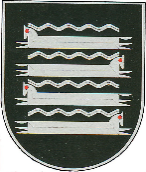 KAIŠIADORIŲ RAJONO SAVIVALDYBĖS ADMINISTRACIJOSDIREKTORIUSĮSAKYMASDĖL KAIŠIADORIŲ RAJONO SAVIVALDYBĖS ADMINISTRACIJOS DIREKTORIAUS 2019 M. BALANDŽIO 26 D. ĮSAKYMO NR. V1E-389 „DĖL ŠVIETIMO ĮSTAIGŲ, VYKDANČIŲ IKIMOKYKLINĮ BEI PRIEŠMOKYKLINĮ UGDYMĄ, DARBO ORGANIZAVIMO VASAROS LAIKOTARPIU TVARKOS APRAŠO PATVIRTINIMO“ PAKEITIMO2022 m. balandžio 13 d. Nr. V1E-496Kaišiadorys Vadovaudamasi Lietuvos Respublikos vietos savivaldos įstatymo 18 straipsnio 1 dalimi ir 29 straipsnio 8 dalies 2 punktu, p a k e i č i u Kaišiadorių rajono savivaldybės administracijos direktoriaus 2019 m. balandžio 26 d. įsakymą Nr. V1E-389 „Dėl švietimo įstaigų, vykdančių ikimokyklinį bei priešmokyklinį ugdymą, darbo organizavimo vasaros laikotarpiu tvarkos aprašo patvirtinimo“:1. Pakeičiu 5 punktą ir jį išdėstau taip:	„5. Švietimo įstaigos (lopšeliai, lopšeliai-darželiai, darželiai) ar ãtskiros švietimo įstaigų grupės vasaros laikotarpiu gali būti uždaromos vienam mėnesiui pasirinktinai.“2. Pakeičiu 6 punktą ir jį išdėstau taip:„6. Kaišiadorių mieste vasaros laikotarpiu dirba vienas iš dviejų miesto lopšelių-darželių (keičiantis kas antrus metus arba pagal aplinkybes), kitose rajono vietose esančios švietimo įstaigos vasaros laikotarpiui grupes formuoja pagal vaikų, norinčių lankyti švietimo įstaigas, poreikį.“3. Pripažįstu netekusiu galios 10.1 papunktį. 4. Buvusį 10.2 papunktį  laikau atitinkamai 10.1 papunkčiu.5. Pakeičiu 12 punktą ir jį išdėstau taip:	„12. Tėvų, turinčių įsiskolinimą už vaikų išlaikymą švietimo įstaigoje, prašymai netenkinami.“ 6. Pripažįstu netekusiu galios 18 punktą.7. Pakeičiu 19 punktą ir jį išdėstau taip:	„19. Tėvų, nepateikusių prašymų iki gegužės 25 d., vaikai lankyti švietimo įstaigą vasaros laikotarpiu neturi galimybės.“Administracijos direktorė			             	           		           Vaida BabeckienėParengėLaima Čekaitienė2022-04-13